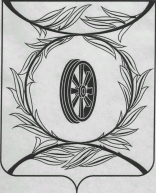 Челябинская областьСОБРАНИЕ ДЕПУТАТОВ КАРТАЛИНСКОГО МУНИЦИПАЛЬНОГО РАЙОНАРЕШЕНИЕРассмотрев ходатайство исполняющего обязанности главы Карталинского муниципального района,Собрание депутатов Карталинского муниципального района РЕШАЕТ:1. Утвердить прогнозный план приватизации имущества, находящегося в  собственности муниципального образования «Карталинский муниципальный район», на 2018 год, согласно приложению.2. Опубликовать настоящее решение в газете «Карталинская новь» и разместить на официальном сайте администрации Карталинского муниципального района в сети Интернет. Председатель Собрания депутатовКарталинского муниципального района                                         В.К. ДемедюкПриложение  к решению Собрания депутатовКарталинского муниципального районаот 19 декабря 2017 года № 394-НПеречень имущества, находящегося в собственности муниципального образования «Карталинский муниципальный район», подлежащего приватизации в 2018 году:от 19 декабря 2017 года № 394-Н               Об утверждении прогнозного плана приватизации имущества, находящегося в собственности муниципального образования «Карталинский муниципальный район», на  2018 год№ п/пНаименование имуществаМестонахождение имуществаХарактеристики1.Нежилое здание и земельный участокРоссия, Челябинская область, г. Карталы,   пер. Нефтебазный, д. 1Назначение здания: нежилое. Площадь здания: 420,5 кв.м. Этажность: 2